 "بسمه تعالی"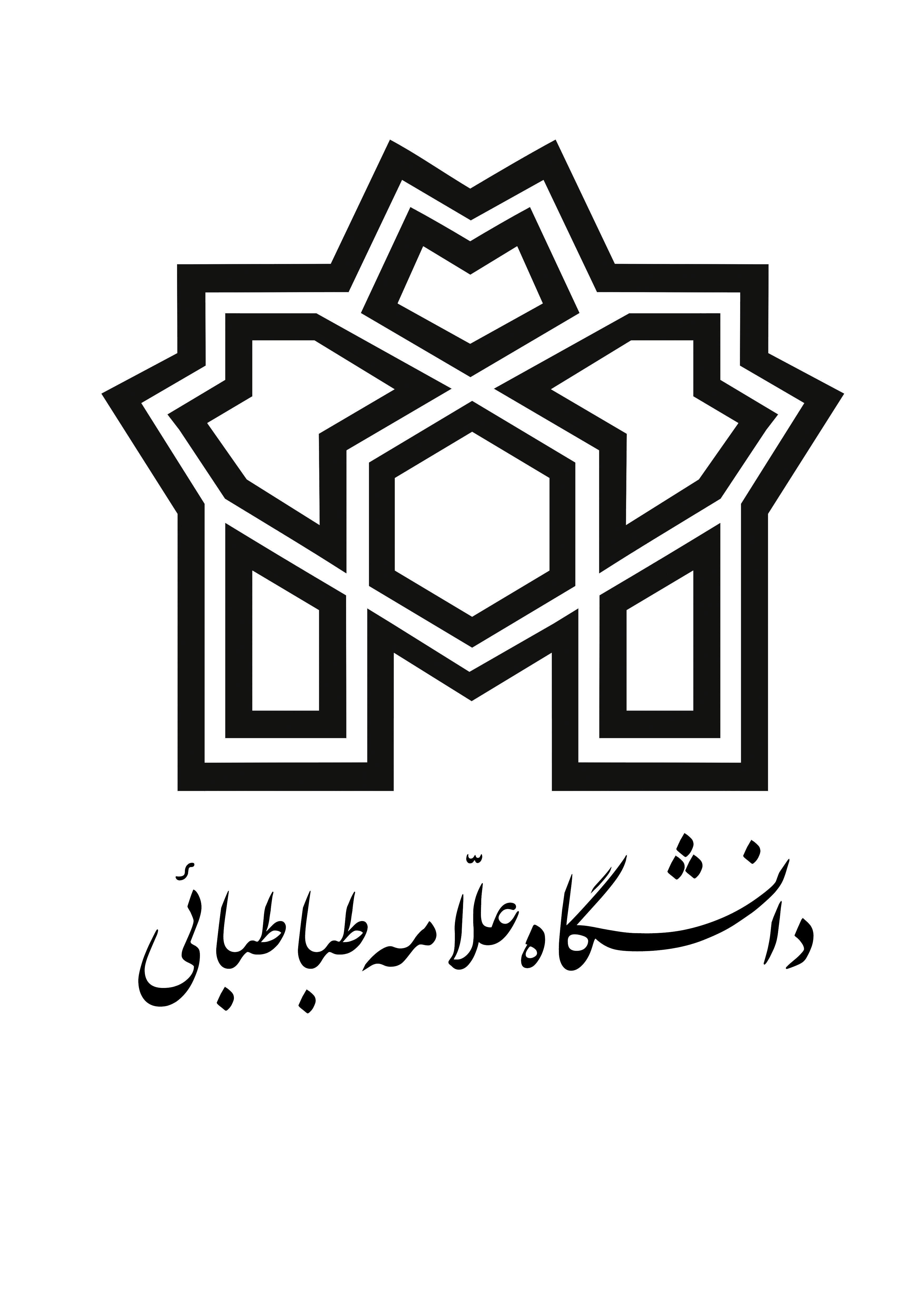 طرح مهارت‌افزایی  علوم تربيتي-گرايش(آ.پ) كودكان عقب مانده ذهني مقطع کارشناسی دانشکده روانشناسی و علوم تربیتیمقدمه و هدف طرح:دانشگاه علامه طباطبائی به عنوان تنها دانشگاه تخصصی کشور در حوزه علوم انسانی و اجتماعی، به منظور توانمند‌سازی و آماده ساختن دانشجویان جهت ورود به بازار کار و افزایش سطح مهارت‌های تخصصی آنان، طرح مهارت‌افزایی را از پاییز سال 1395 در دستور کار خود قرار داده است.از جمله مهمترین اهداف این طرح می‌توان به موارد زیر اشاره کرد : توسعه مهارت‌های دانشجویان و دانش‌آموختگان در جهت کار‌آفرینی و اشتغالبرگزاری دوره‌های آموزشی متناسب با نیاز بازار کار ، صنعت و جامعه زمینه سازی برای بروز استعداد و علایق فردی و گروهی افزایش دانش و نگرش حرفه‌ای تقویت اعتماد به نفس و ایجاد انگیزه ایجاد تحول در یادگیری عملی مبتنی بر روش‌های نوین آموزشیدر این راستا طرح ‌‌‌‌‌دانشجویان با مشارکت در این طرح یک مهارت عمومی و یک مهارت تخصصی را با تایید مشاور تحصیلی و بر حسب علاقه‌مندی خود انتخاب نموده و به صورت رایگان در این دو دوره شرکت می‌نمایند . لازم به ذکر است دوره‌های عمومی و تخصصی مهارتی محدود به شرکت در دوره نبوده و دانشجویان علاقه‌مند می‌توانند با شرکت در سایر دوره‌های تدوین شده با پرداخت شهریه دوره از تخفیف 40 درصدی دانشگاه نیز بهره‌مند شوند.معرفی رشتههدف از رشته آموزش و پرورش کودکان عقب مانده ذهنی فراهم آوردن فرصتها و امکانات آموزشی مناسب به منظور شکوفایی حداکثر تواناییهای ذهنی این کودکان با توجه به ویژگیهای عقلانی آنان می باشد.مشاغل مرتبط مدیر آموزشگاه کودکان استثنایی، آموزگار اطفال عقب افتاده، مربی اطفال عقب افتاده، مربی کودکان استثنایی، معلم مدارس استثنایی، کارشناس آموزش دانش آموزان استثناییمهارت‌های عمومی  خلاقیت ذهنی‌مساله یابی و طرح مساله ‌ مدیریت هیجان و استرس‌داشتن مدیریت زمان و مهارت سازماندهیمهارت آموزش دادن‌مهارت کار تیمی ‌رعایت بهداشت فردی‌آداب معاشرت اجتماعی مهارت های تخصصی‌شناخت استعدادها،‌‌رشد خلاقیت کودکان      تشویق همکاری و رفتار خوب بچه ها و کنترل رفتارهای بد آنها‌تهیه و تنظیم طرح برنامه روزانه کودکان‌توانایی مدیریت بچه ها و برخورد مناسب با رفتارهای بد و چالشی آنان‌تربیت روان پرستار اجتماعی ویژه با نقایص جسمی – سلامت ‌تربیت مربی مهد ویژه کودکان استثنایی‌ تربیت درمانگر در منزل (کودکان با نقایص جسمی – ذهنی ) تشخیص رفتارهای غیر طبیعی در کودکان پیش دبستان و دبستان  فرایند شرکت در دوره‌های مهارت‌افزایی